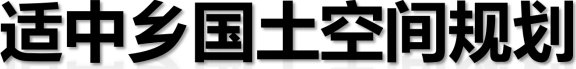 （2021—2035年）公众征求意见稿1、公示时间：2024 年 2 月 5日至  2024  年 3 月 5日（共 30 日）2、公示平台：姚安县人民政府门户网http://www.yaoan.gov.cn/3、公众意见收集途径：社会各界可通过信件邮寄， 电话或发送电子邮件方式提交（请在邮件名称或信封上标注“适中乡国土空间规划意见建议”字样）电子邮箱： SZ_dz b@163.com联系电话 ：0878-5847182邮寄地址：姚安县适中乡人民政府邮政编码： 675304（部分图片素材来源于网络 ，仅用于公示使用，如涉及版权问题 ，请与适中乡人民政府联系）注：本公示稿为草案征求意见稿，基期数据为2020年，规划数据和内容以最终批复为准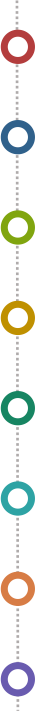 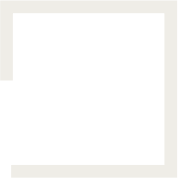 01 坚持目标引领 ， 明确适中发展方向02 强化底线管控 ，优化国土空间格局03 梳理镇村体系 ，推动镇村合理发展04 保护自然资源 ，塑造乡村特色风貌05 保障生态安全 ，提升生态系统质量06 完善支撑体系 ，打造安全舒适人居07 优化乡镇功能 ，建设宜居生态彝乡08强化规划传导 ，保障规划有效实施PART 01坚持目标引领 ， 明确适中发展方向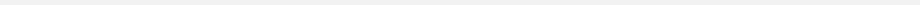 1.1 发展定位1.2 规划目标1.3 国土空间保护开发策略适中乡国土空间规划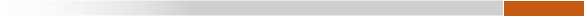 1.1 发展定位建设“民族团结进步示范乡” ，打造“适中生态经济林果”产业 示范基地。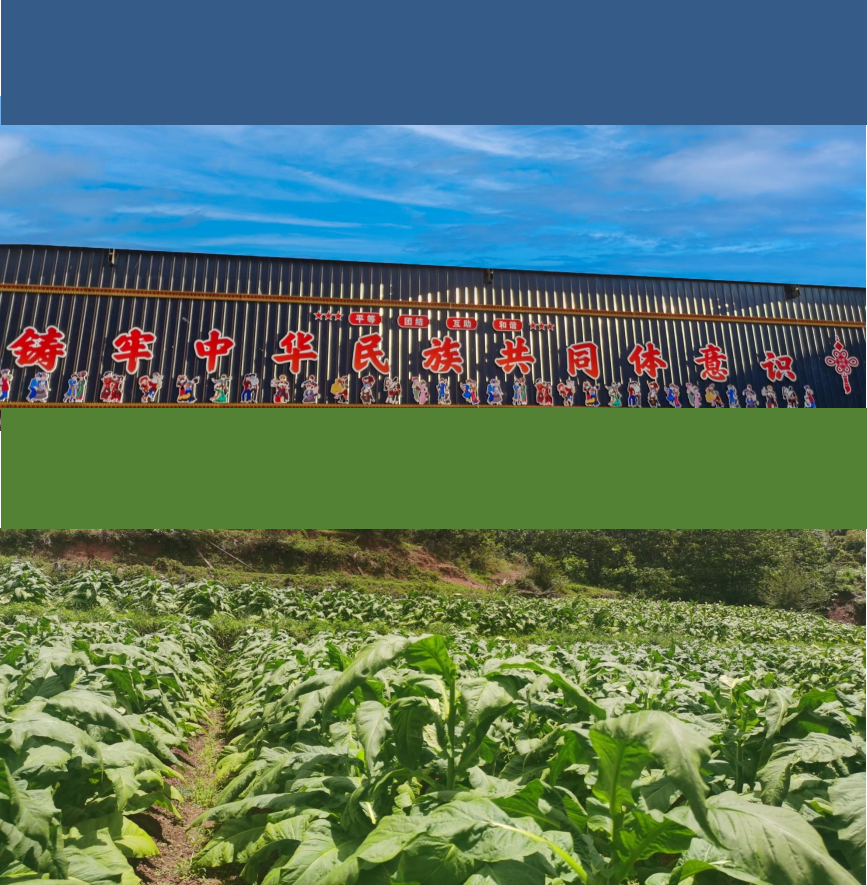 提升烤烟、林果和畜牧业 ，打造姚安东门户、特色产业区、绿色 生态乡。1.2 规划目标2025年   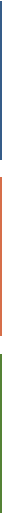 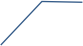 近期规划2035年   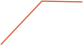 目标规划2050年   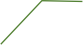 适中乡国土空间规划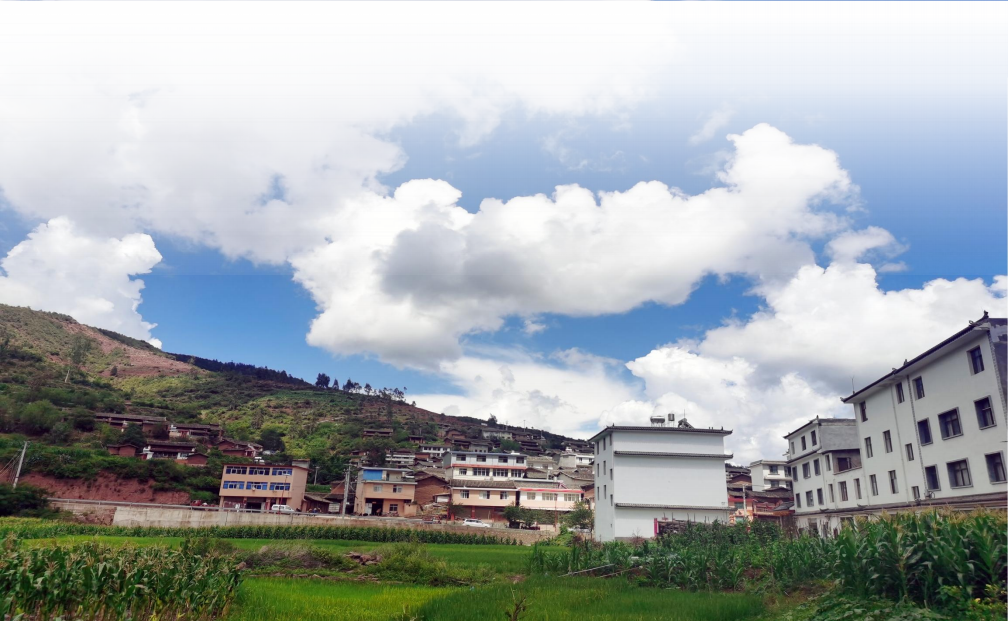 适中乡国土空间规划1.3 国土空间开发保护战略1强化资源底线约束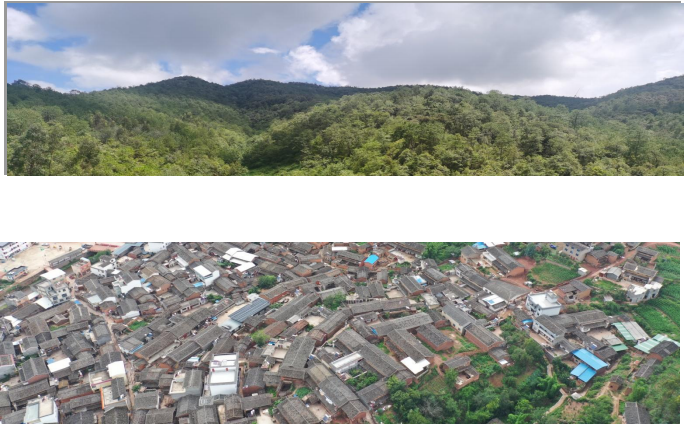 筑牢山水生态基底23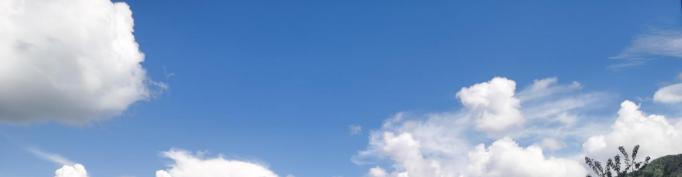 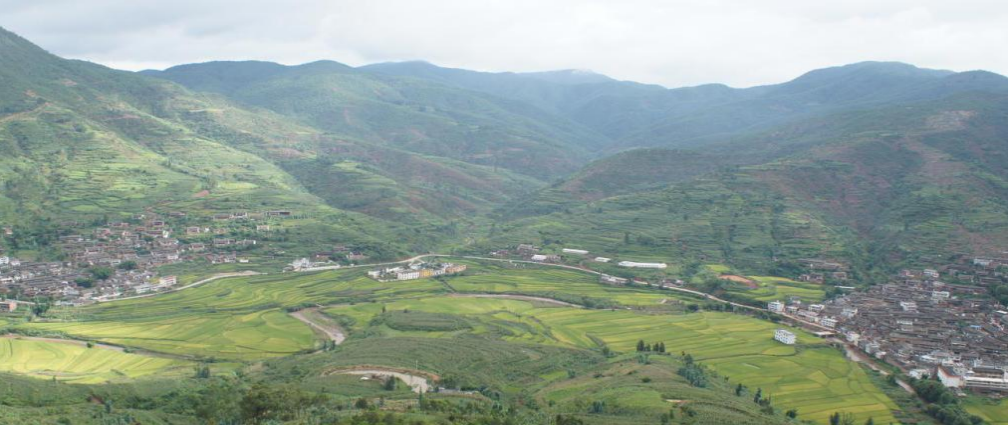 PART 02强化底线管控 ，优化国土空间格局2.1 强化资源底线管控约束2.2 优化国土空间规划分区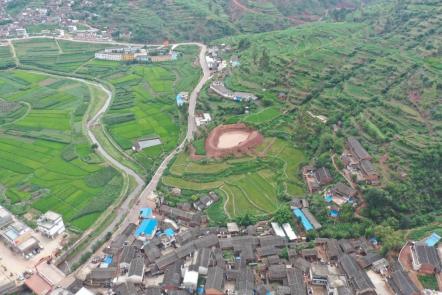 适中乡国土空间规划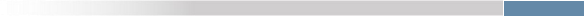 2.1强化资源底线管控约束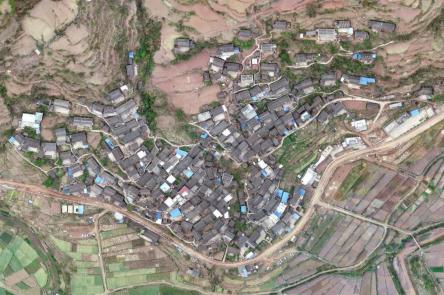 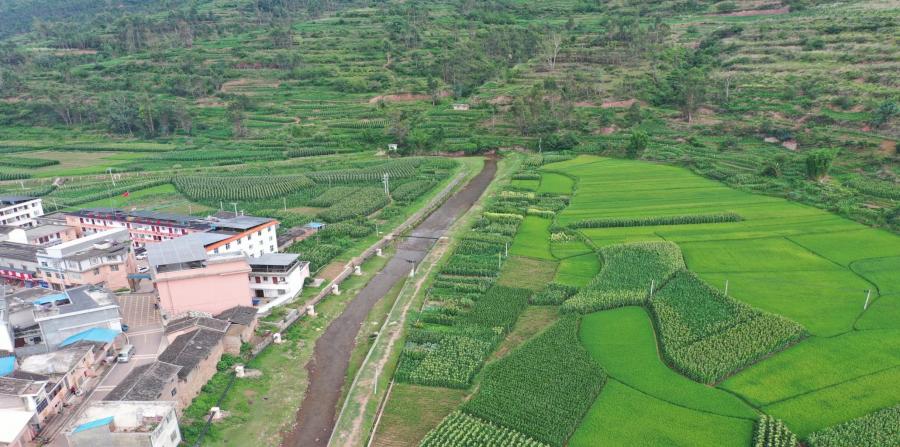 适中乡国土空间规划2.2优化国土空间规划分区生态控制区农田保护区乡村发展区矿产能源发展区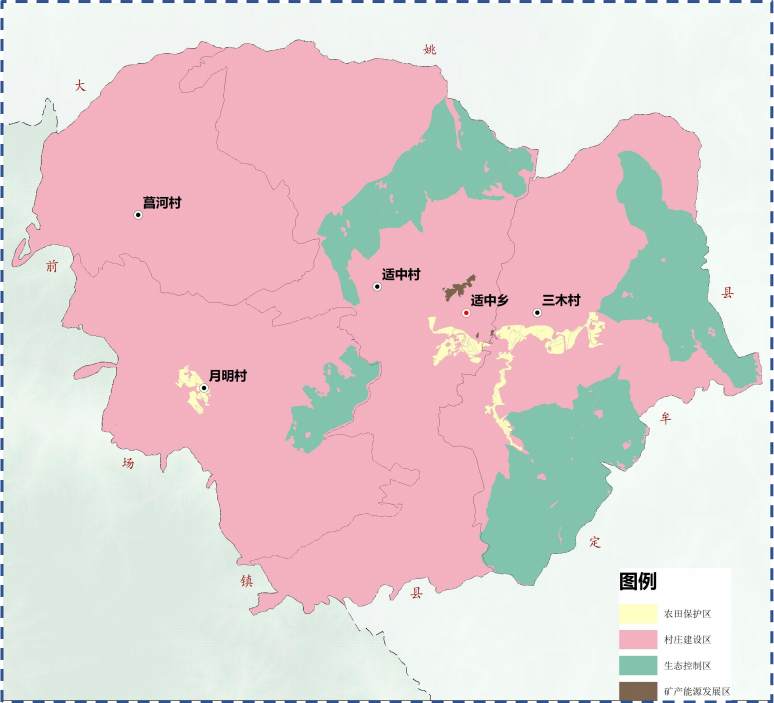 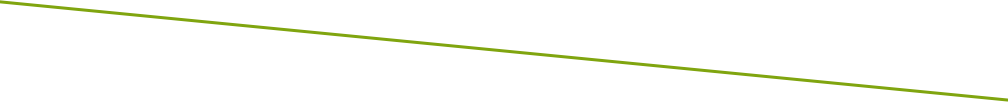 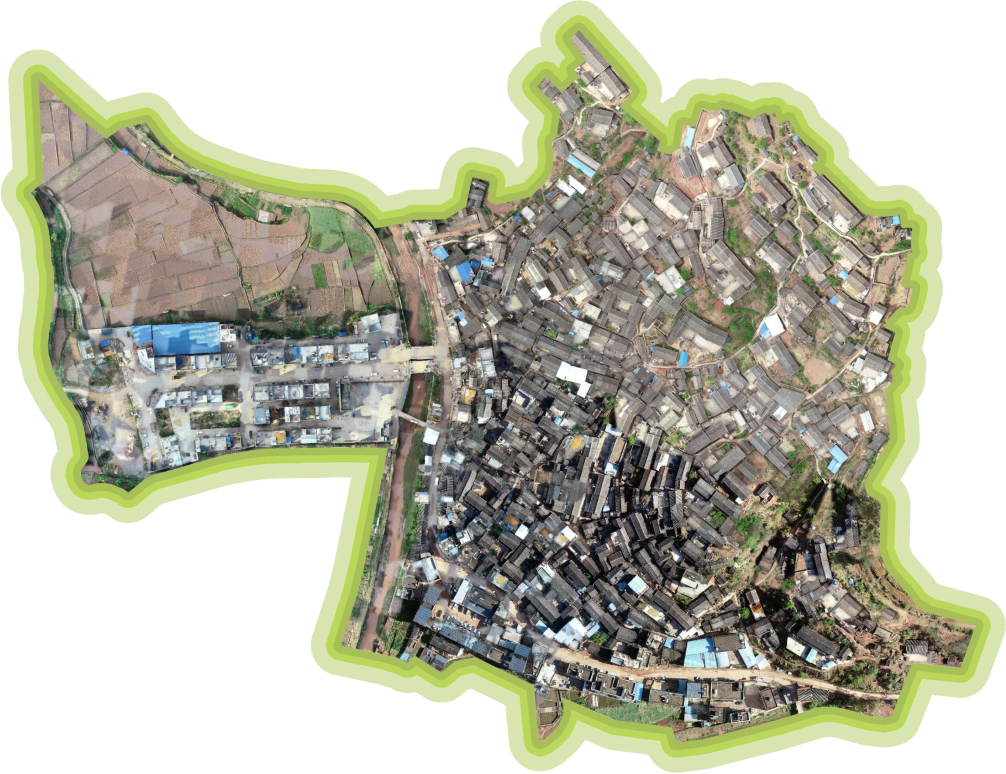 适中乡国土空间规划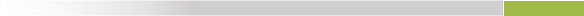 3.1构建镇村体系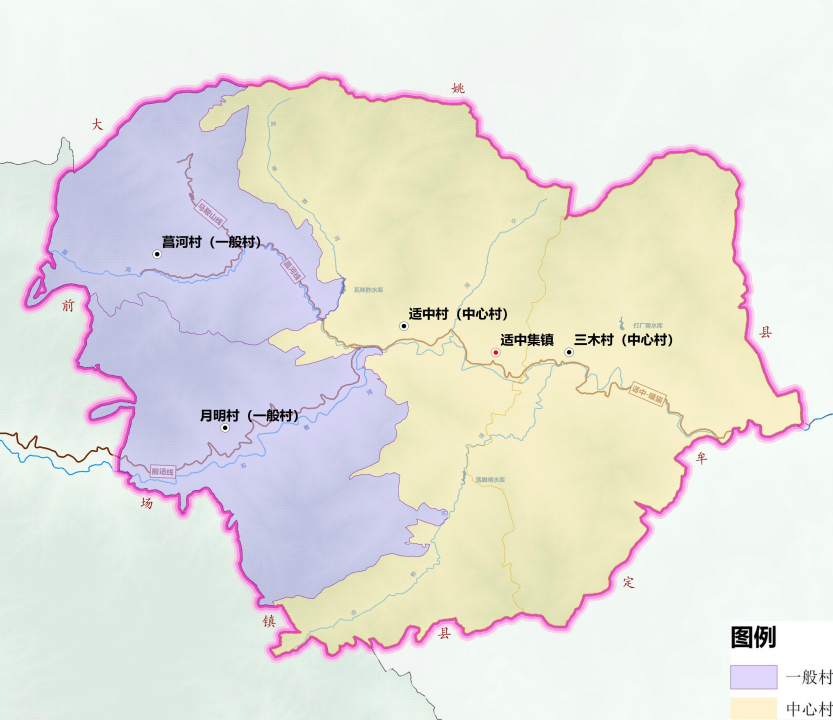 适中乡国土空间规划3.2优化村庄布点适中乡国土空间规划3.3 引导特色产业布局一轴一核三片区多节点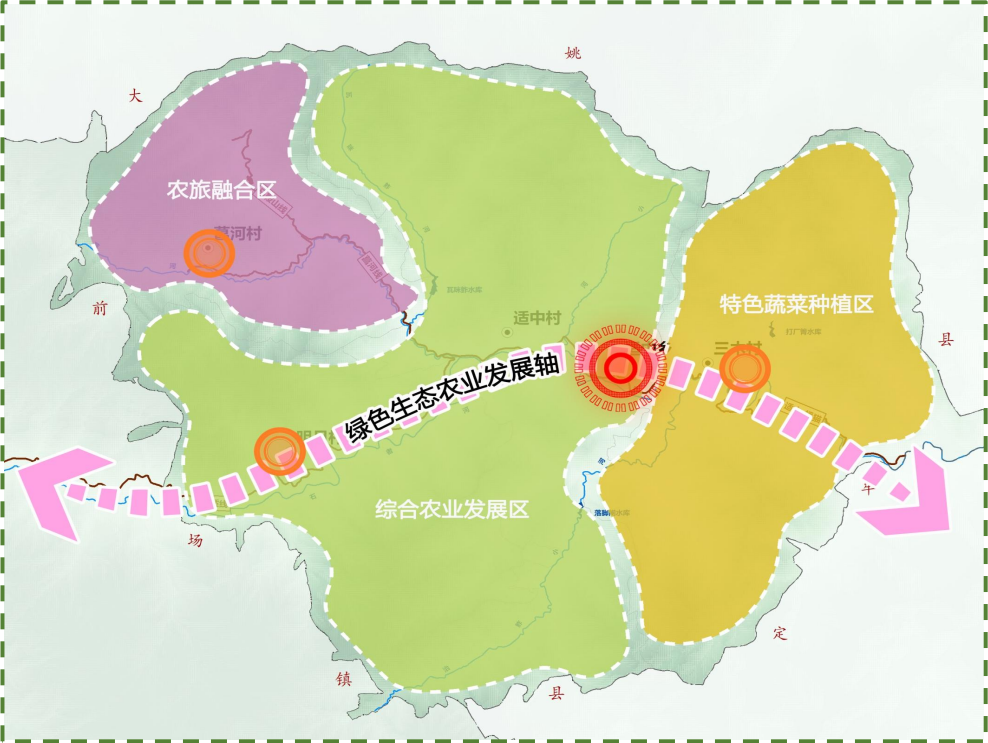 适中乡国土空间规划3.4构建全域基础公共服务设施体系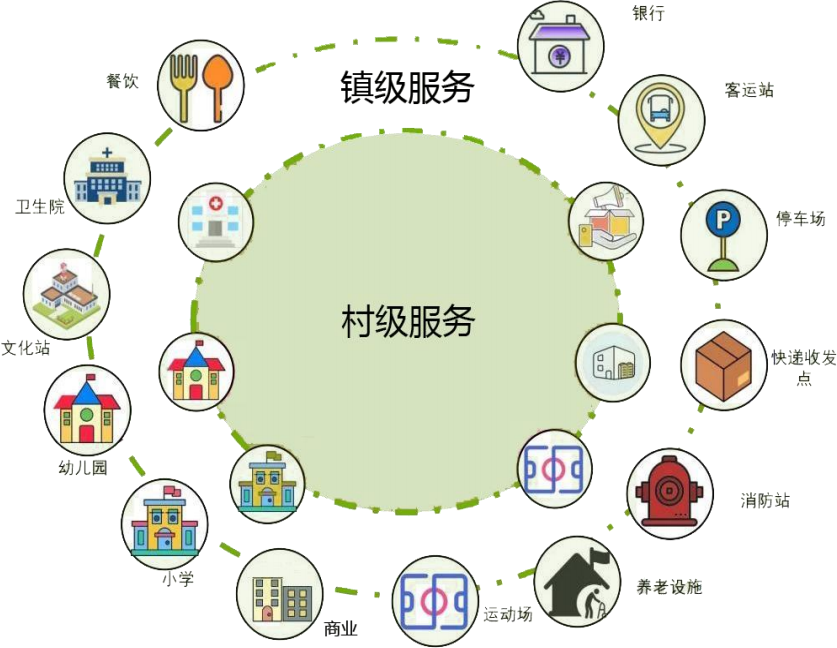 PART 04保护自然资源 ，塑造乡村特色风貌4.1 自然资源保护与利用4.2 历史资源保护与传承适中乡国土空间规划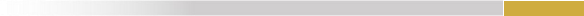 4.1 自然资源保护与利用耕地资源落实耕地保有量；永久基本农田保护目标；确保耕地不减少 ，质量不降低。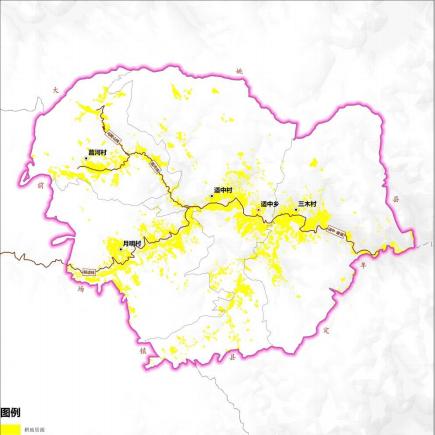 落实县级造林绿化空间；林地后备资源 补充空间；统筹林草山体保护；提高生 态系统碳汇能力。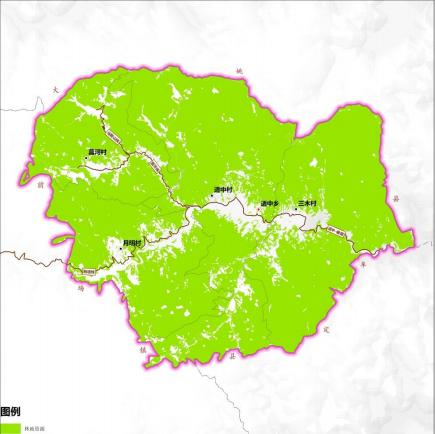 矿产资源加强水域空间保护；水环境修复治理和质量提升工程实施；保障水生态水安全。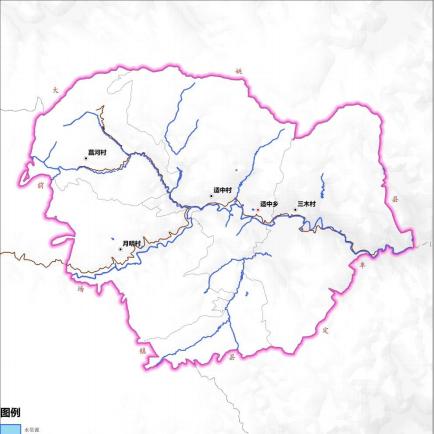 落实上位规划确定的矿区和重点开采区；推动区内优势资源规模开发、集约利用。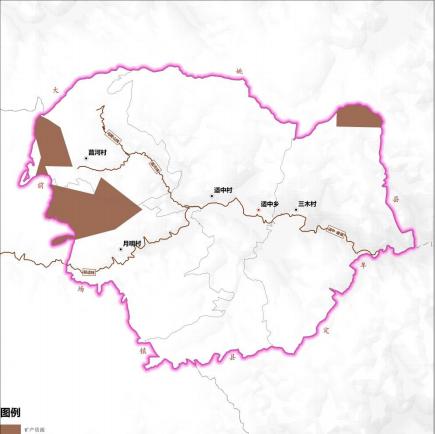 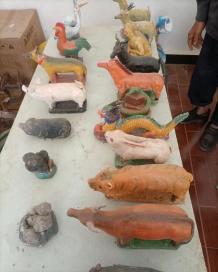 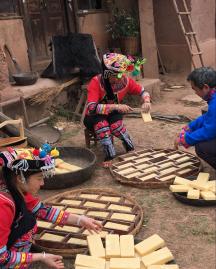 适中乡国土空间规划4.2历史资源保护与传承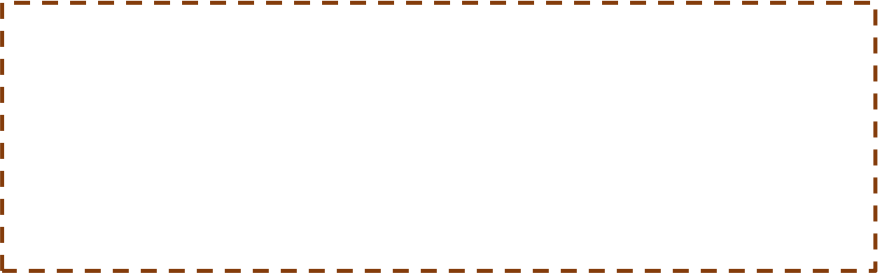 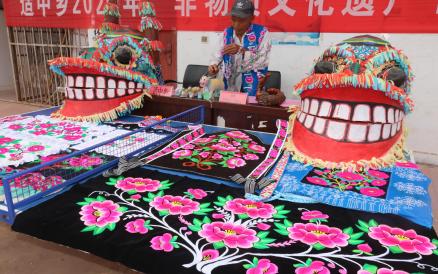 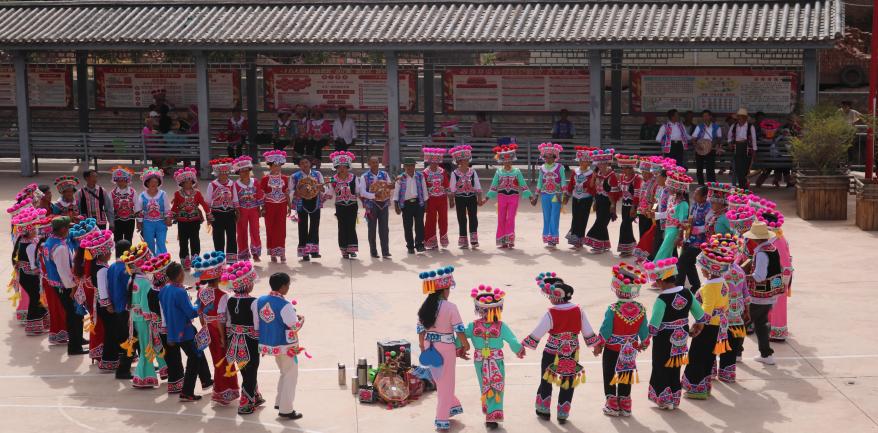 PART 05保障生态安全 ，提升生态系统质量5.1 强化“ 山水林田湖草”系统修复5.2 开展全域国土综合整治5.3 推进矿区生态修复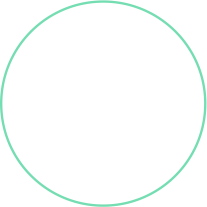 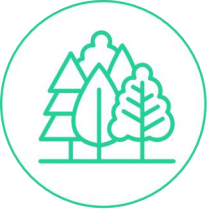 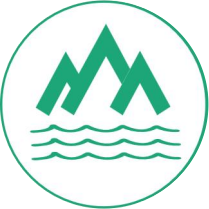 适中乡国土空间规划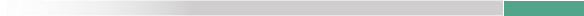 5.1 强化“ 山水林田湖草”系统修复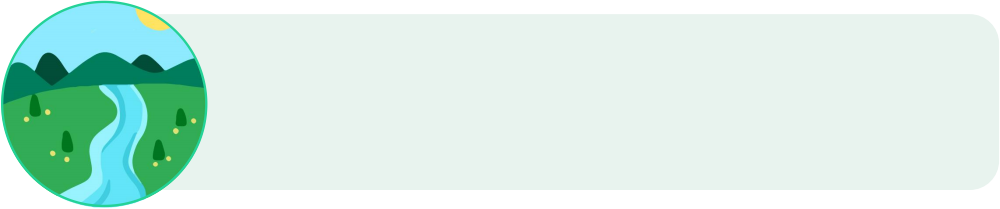 •   河道综合治理工程：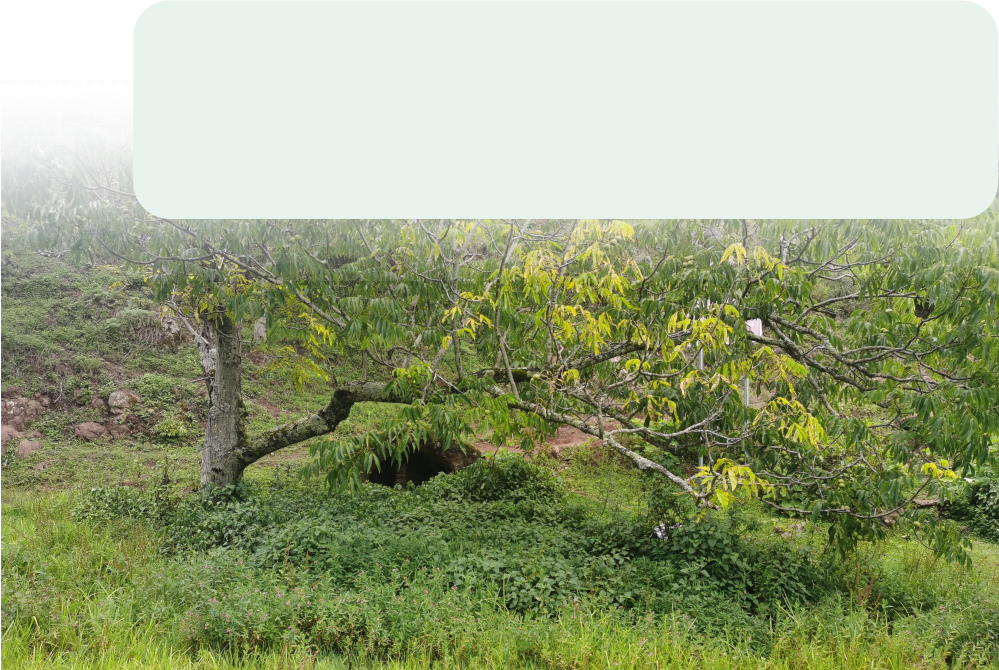 规划实施石者河、 响水河、落脚河河道治理工程。 以小流域为单元， 采取工程措施、林草措施、农业耕作措施 ，开展清淤疏浚工程、坡岸整   治工程 ，结合景观绿化工程实施水土流失综合治理 ，减少泥沙进入江河   湖库 ，稳固河岸 ， 防治水土流失 ，美化河岸景观 ，改善河流生态环境。适中乡国土空间规划5.2 开展全域国土综合整治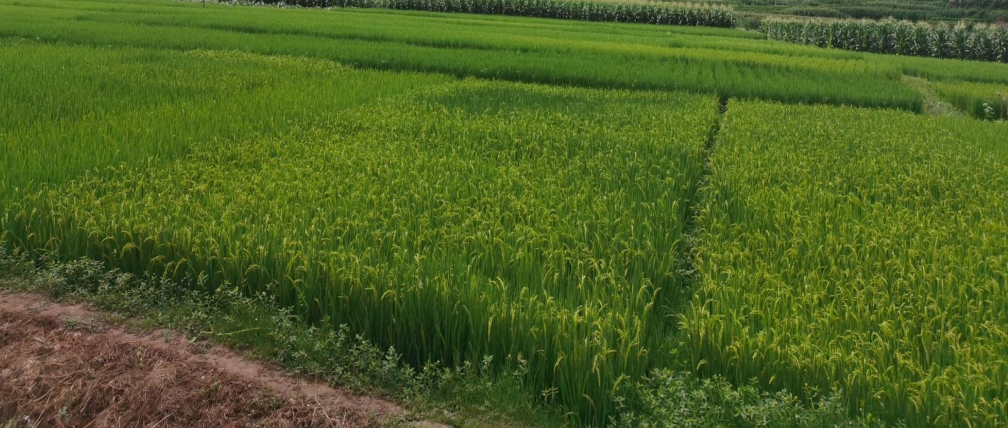 适中乡国土空间规划5.3 推进矿区生态修复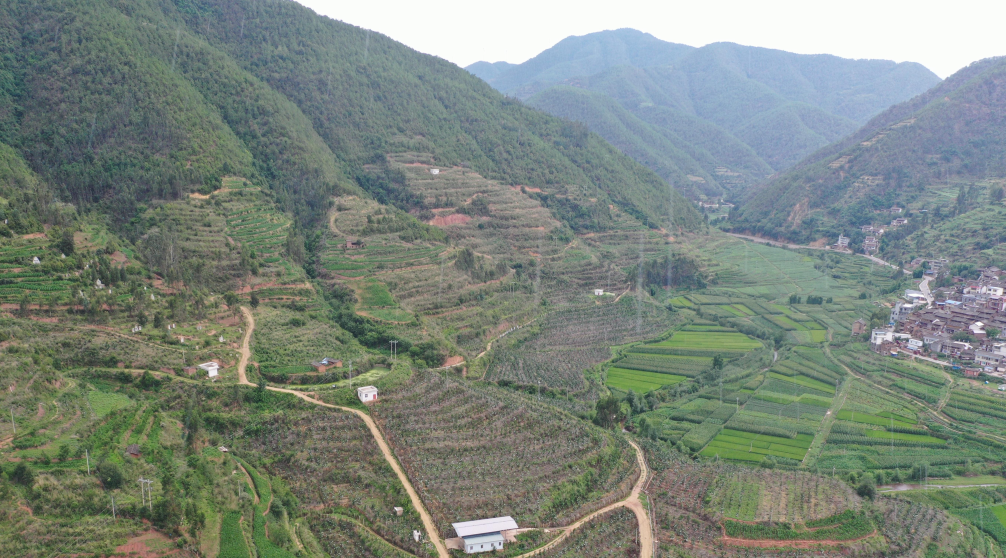 PART 06完善支撑体系 ，打造安全舒适人居6.1 交通设施规划6.2 市政基础设施规划6.3 综合防灾设施规划适中乡国土空间规划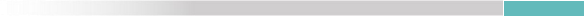 6.1交通设施规划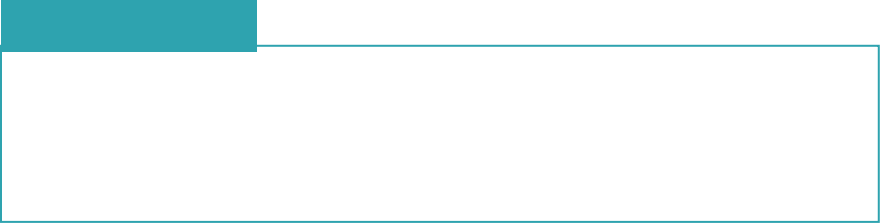 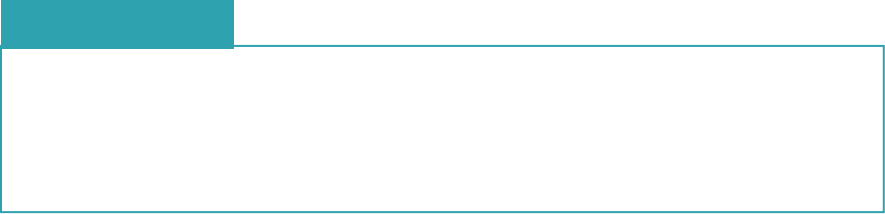 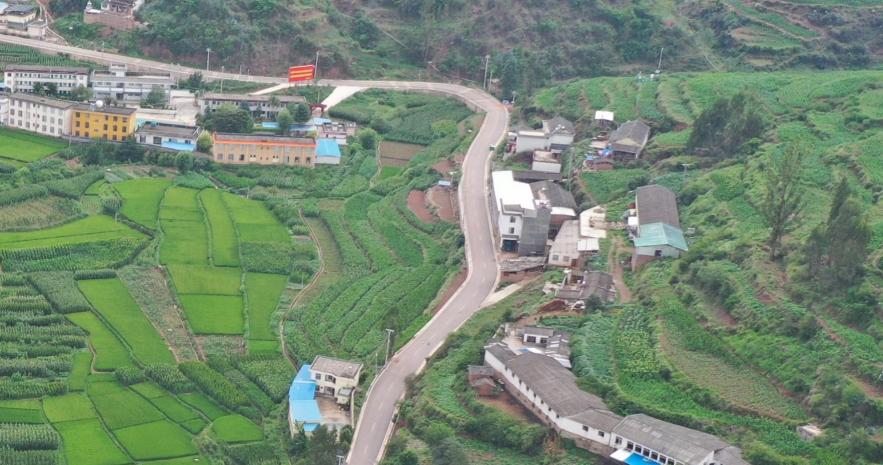 适中乡国土空间规划6.2市政基础设施规划提高新能源和可再生能源利用比例。按照“ 因地制宜、 多能互补、重点突 破、政策配套”的原则 ，有序推进光伏太阳能、风电和生物质能的开发利 用。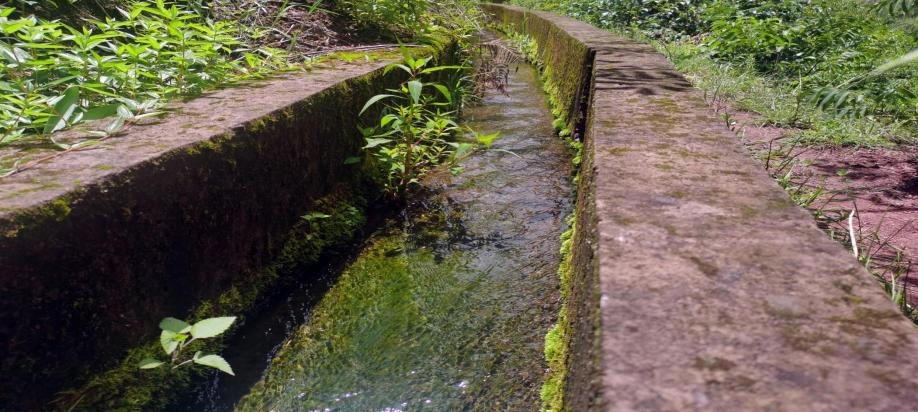 适中乡国土空间规划6.3综合防灾设施规划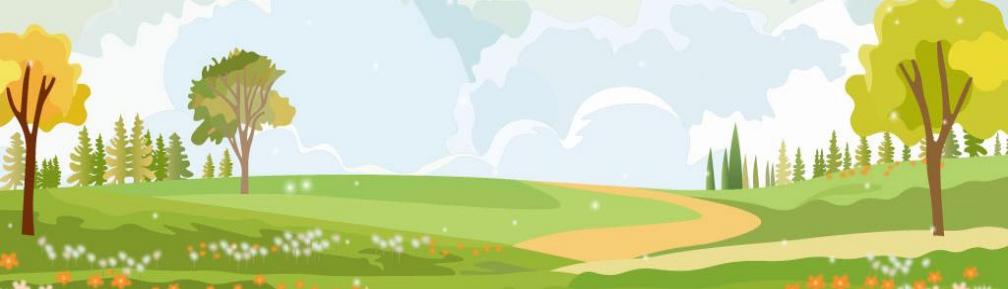 PART 07优化乡镇功能 ，建设宜居生态彝乡7.1 优化乡镇区空间布局7.2公共绿地与城市风貌塑造适中乡国土空间规划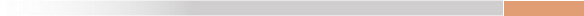 7.1 优化乡镇区空间布局	一轴   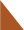 	依托前适线形成的乡镇发展轴                                                        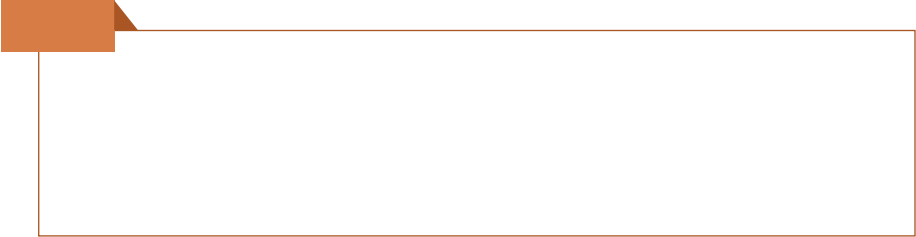 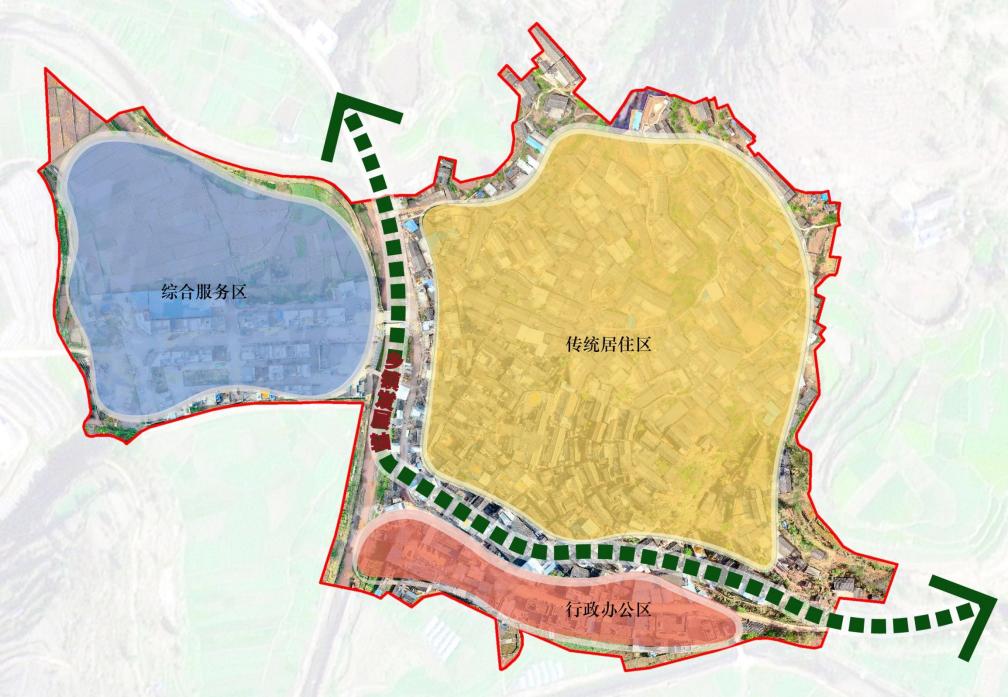 适中乡国土空间规划7.2 公共绿地与城市风貌塑造	一带   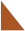 	依托石者河和四周特色农业形成的滨河景观带                                        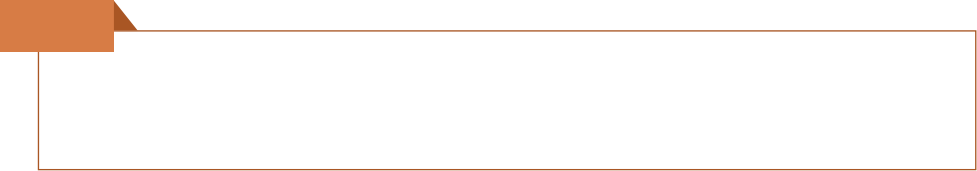 	多节点  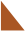 	由文化广场、小公园、小绿地形成的主要景观节点和次要景观节点         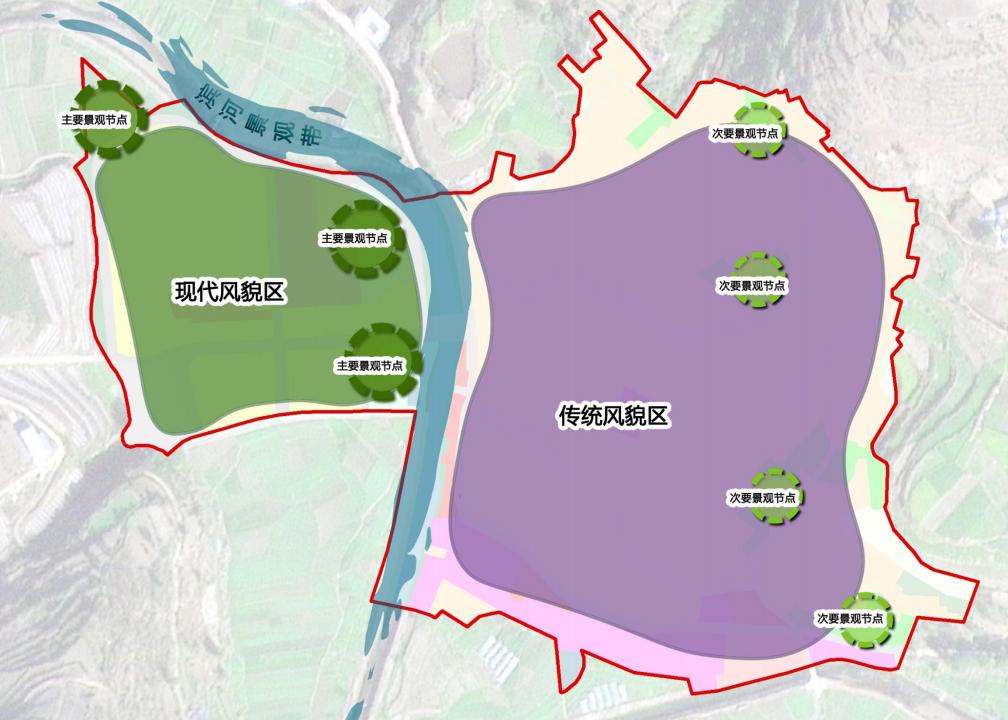 PART 08强化规划传导 ，保障规划有效实施8.1实施保障8.2 体制机制与制度建设适中乡国土空间规划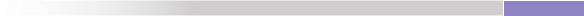 8.1 实施保障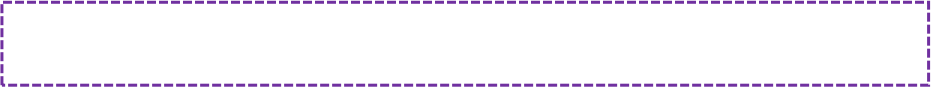 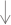 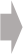 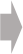 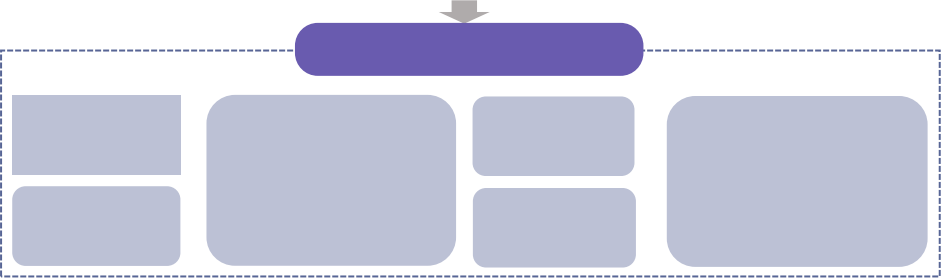 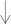 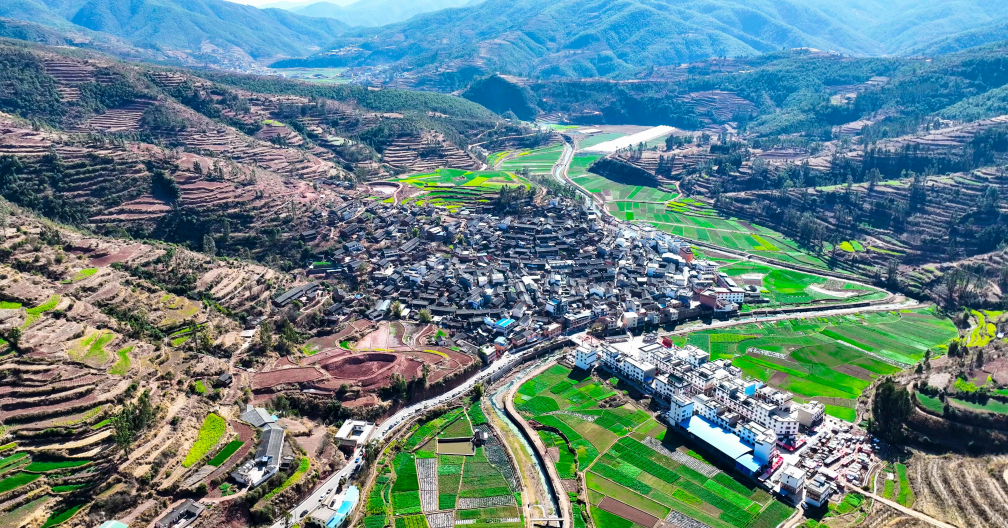 适中乡国土空间规划8.2体制机制与制度建设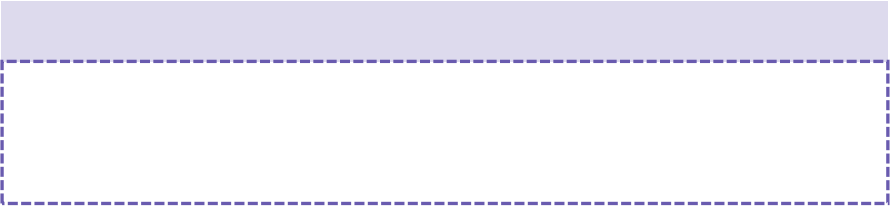 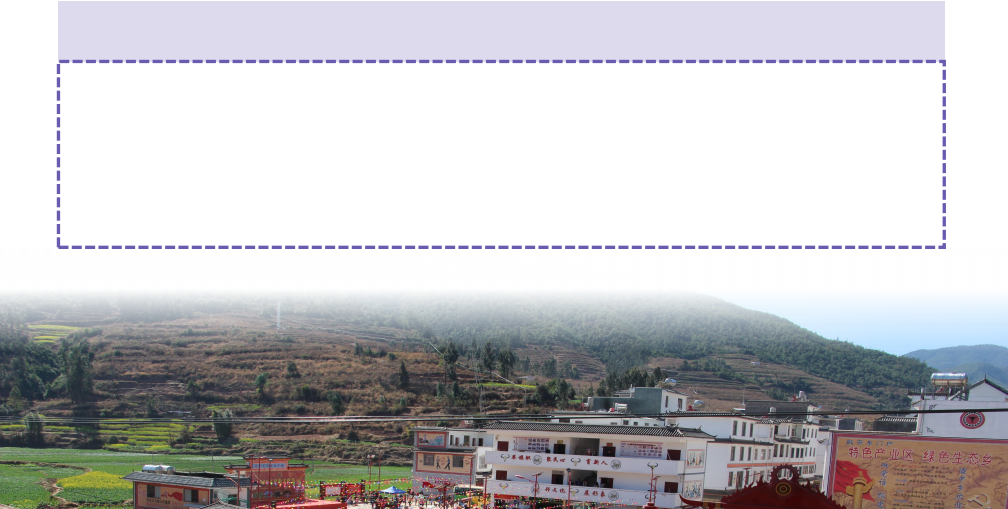 公众征求意见稿高质量绿色发展体系基本形成；生态文明建设取得新进 展；城乡空间基本实现集约发展 ，公共服务体系进一步 健全 ，历史文化得到保护、传承和弘扬 ， 区域协调、城乡融合、乡村振兴取得新进展。国土空间总体格局全面稳固；基本实现国土空间治理体 系和治理能力现代化；城乡一体化发展水平大幅提高；现代化产业体系基本建立。生态环境进入自然良性循环 ，人与自然和谐共生场景成 为常态 ，成为繁荣富裕、文明和谐、绿色低碳的生态彝乡。在强化中心村发展的同时 ，以“促进优势村庄发展、推进多极联动” 为目标 ，差异化引导镇域村庄发展 ，构建“一般镇——中心村——一     般村”的三级镇村等级结构。形成1个一般镇、 2个中心村、 2个一般村，不断提升中心村发展效能 ，兼顾发展一般村 ，构建全域发展新格局。等级序列等级序列镇（村）数目城镇（村）名称1一般镇1适中集镇2中心村2适中村、三木村3一般村2菖河村、月明村行政村名称集聚发展类整治提升类适中村民委员会大村、小村依批苴一组、依批苴二组、 白家村、乐觉 村、 肖家村、梅子箐、老李家三木村民委员会三木村、 己者簸培龙村、治鲊村、大平地菖河村民委员会菜拉鲊迷迷苴、马安山、 菖蒲塘、老杨家月明村民委员会月明村、金家村新屋子、周家村、马格哩、 哈巴鲊、龙汪 村、刘家村、香树村建设高标准农田•   规划实施2个高标准农田建设项目 ，按照“ 田成方、路相通、 旱能灌、涝能排” 建设标准 ，建成布局合理化、农田规模化、农艺科技化、生产机械化、经营信    息化、环境生态化的高标准农田。开展耕地提质改造•   规划实施适中乡、 三木村2个提质改造重点项目。 以提高耕地质量 ，增加耕地面积 ，改善农田生态为目标 ，实施土地平整、灌溉与排水、 田间道路等工程。开展农村建设用地整治•   规划实施1个城乡建设用地增减挂钩项目。 以优化农村建设用地结构布局 ，提  升农村建设用地使用效益和集约化水平为目标 ，实施农村宅基地、其他低效闲置建设用地整理工程。积极推进绿色矿山建设•   完善绿色矿山建设机制；推进绿色矿山储备申报与监督管理。加强矿区生态保护修复•   强化生态环境治理修复；履行环境恢复治理义务；解决历史遗留矿山问题。明确矿区生态修复重大工程•   开展历史遗留矿山生态修复；露天矿区综合治理。对较窄破损的入村道路进行加宽修缮、对入户道路进行硬化路建设项目 ，对危险地段的道路安装生命防护栏 ，继续加强农村公路安全生命防护工程建设 ，逐步完善农村公路。